IGRARIJE1POZDRAVLJENI!VSAK TEDEN BOSTE PREJELI PREDLOGE ZA IGRE, DEJAVNOSTI S KATERIMI SI BOSTE KRAJŠALI ČAS. Lep pozdrav. Tanja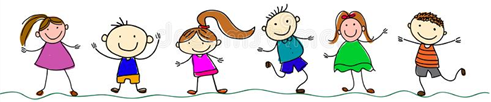 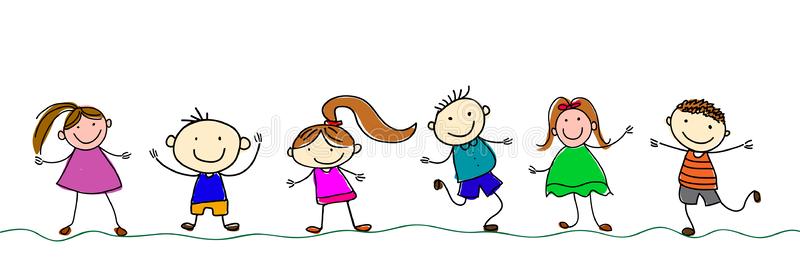 DRŽABNE IGRE – NABOR IGER, KI JIH IZBEREŠ DOMINEENKAČLOVEK, NE JEZI SE3 V VRSTO https://www.igre.org/igre/krizci-in-krozci/?board=x---0---xDRUŽABNO IGRO 3 V VRSTO PA LAHKO IZDELAŠ SAM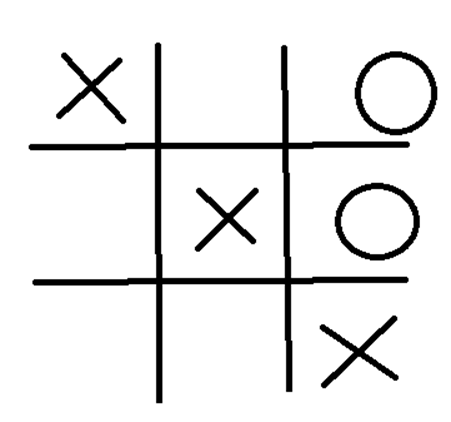 POTREBIJEŠ BEL PAPIR IN  DVE PISALI. NA PAPIR NARIŠEŠ MREŽO. IGRALEC SI IZBERE X ALI O (LAHKO PA IMA VSAK IGRALEC 3 ENAKE ZAMAŠKE). CILJ IGRE JE, DA NARIŠEŠ (ČE IGRAŠ Z ZAMŠKI – ZAMAŠKE) 3 LASTNE ZNAKE V STOLPCU, VRSTICI ALI DIAGONALNO. ČE JE PLOŠČA NAPOLNJENA, VENDAR NOBEDEN OD IGRALCEV NI USPEL DOSEČI TA CILJ, POTEM SE IGRA KONČA NEODLOČENO.ČE IMAŠ PRIMERNE PRIPOMOČKE (ČRNA, RUMENA, RDEČA BARVA, ČOPIČ) IN VOLJO, PA LAHKO IZDELAŠ IGRO TAKO: 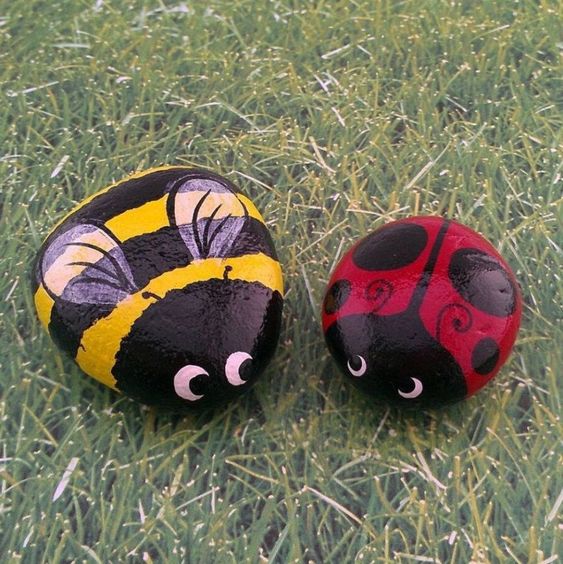 NABERI PO 5 PLOŠČATIH KAMENKOV ZA VSAKEGA IGRALCA. 5 KAMENČKOV POBARVAJ Z RDEČO AKRILNO BARVO, 5 KAMNČKOV PA Z RUMENO AKRILNO BARVO.  S ČRNO AKRILNO BARVO NARIŠI NA RDEČE KAMENČKE PIKAPOLONICO – PIKE, NA RUMENE KAMENČKE ČEBELICO – ČRTE.IGRALNO PODLAGO IZDELAŠ IZ KARTONA (NPR. POKROŠ ŠKATLE OD ČEVLJEV, KARTON OD KOSMIČEV, ….) IN JO POSLIKAŠ TAKO, DA NASTANE 9 POLJ, V KATERE BOŠ POLAGAL PIKAPOLONICE IN ČEBELICE.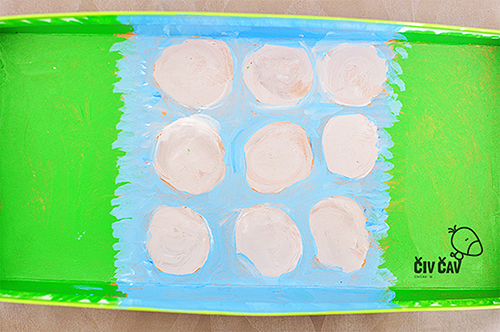 POSLUŠAJ PRAVLJICO O PETRU KLEPCU https://www.youtube.com/watch?v=cE-hN3Rm1YkTE ZANIMA KAKO NASTANE DEŽ? OGLEJ SI TO ODDAJO: https://www.youtube.com/watch?v=Ig4HyZDztJsPREDLAGAM TI ŠE NASLEDNJE IGRE, KI JIH LAHKO POČNEŠ NA VRTU ALI NA SPREHODU:IGRA NA PESKOVNIKU – ČE GA IMAŠ DOMAPOMOČ STARŠEM PRI KOPANJU VRTAIZ KAMENČKOV/VEJIC OBLIKUJ DREVO, ….S PALICO RIŠI PO ZEMLJI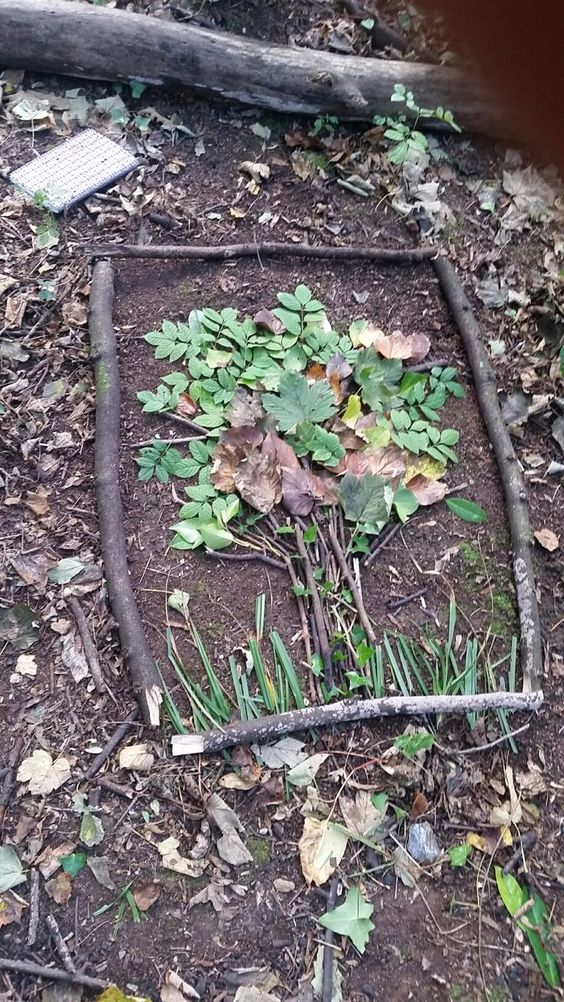 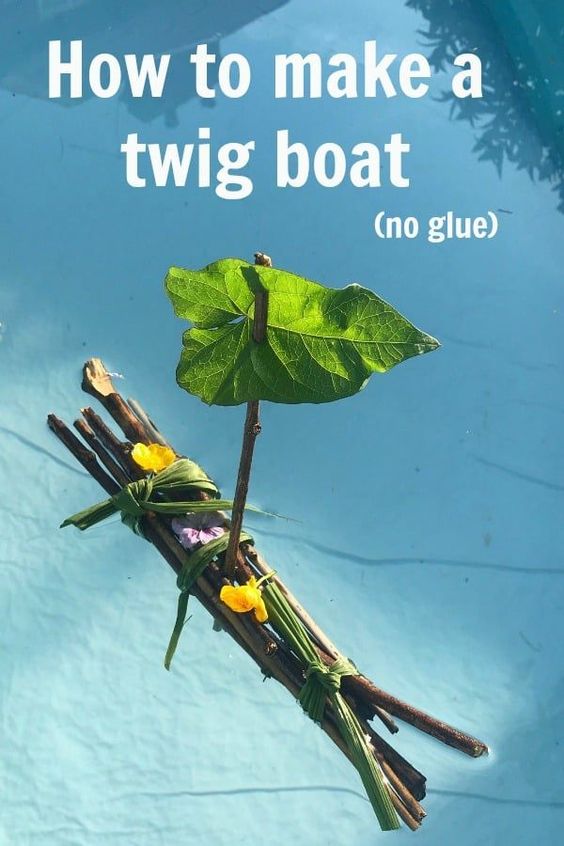 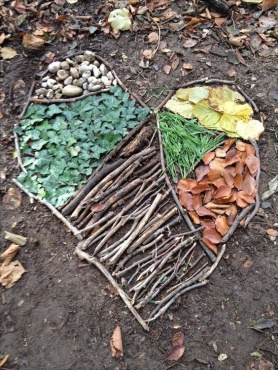 USTVARJAJ,  UŽIVAJ IN IMEJ SE LEPO. SE SLIŠIMO PRIHODNJI TEDEN.  TANJA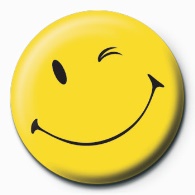 